Senhor Presidente,Senhores Vereadores,O(s) Vereador(es) que subscreve(m) apresenta(m), nos termos regimentais, para a devida apreciação e votação em Plenário, o presente Projeto de Lei, que “Inclui o parágrafo único ao art. 1º da Lei nº 5.675, de 20 de junho de 2018, e respectivo anexo”, nos seguintes termos.JustificativaO presente projeto de lei tem o objetivo simples de tornar perceptível o direito assegurado aos portadores do Transtorno do Espectro Autista (TEA) através da Lei Municipal n. 5.675, de 20 de junho de 2018, que garante o uso das vagas reservadas para pessoas com deficiência, ao tornar obrigatória a colocação do símbolo mundial do autismo nas placas e sinalizações que identifiquem estas vagas.	Esta é uma forma de não constranger os portadores e seus responsáveis no momento em que fazem uso destas vagas, posto que, muitas vezes, as pessoas ao redor desconhecem este direito e acabam por interpela-los desnecessariamente.	Diante do exposto, convicto da pertinência do projeto em questão, este signatário conta com o apoio dos Nobres Pares para a sua aprovação.Valinhos, 28 de março de 2022.AUTORIA: MAYRLEI Nº Inclui o parágrafo único ao art. 1º da Lei nº 5.675, de 20 de junho de 2018, e respectivo anexoLUCIMARA GODOY VILAS BOAS, Prefeita do Município de Valinhos, no uso das atribuições que lhe são conferidas pelo artigo 80, inciso III, da Lei Orgânica do Município,FAZ SABER que a Câmara Municipal aprovou e ela sanciona e promulga a seguinte Lei:Art. 1º. É incluso o parágrafo único ao art. 1º da Lei nº 5.675, de 20 de junho de 2018, com a seguinte redação, e respectivo anexo:“Parágrafo único. As placas das vagas que trata o caput terão incluso o símbolo mundial do autismo, conforme anexo desta Lei, em tamanho não inferior a 15 centímetros de altura.” Art. 2°. Esta lei entra vigor na data de sua publicação.Prefeitura do Município de Valinhos,aos LUCIMARA GODOY VILAS BOASPrefeita Municipal 	ANEXO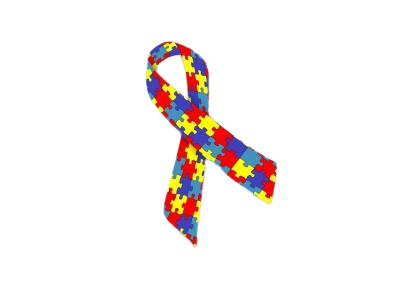 